FORMULARZ DLA KANDYDATA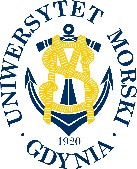 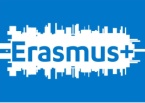 MOBILNOŚĆ PRACOWNIKÓWW RAMACH PROGRAMU ERASMUS+ROK AKADEMICKI 2020/2021Oryginał formularza należy złożyć w terminie do dnia 15 stycznia 2021 roku do właściwego Koordynatora Wydziałowego.    Wypełnić na komputerze lub drukowanymi  literami. NazwiskoNazwiskoImięImięWydziałWydziałData i miejsce urodzeniaData i miejsce urodzeniaAdres zameldowaniaAdres zameldowaniaPESELObywatelstwoTelefonE-mailPLANOWANA MOBILNOŚĆPLANOWANA MOBILNOŚĆPLANOWANA MOBILNOŚĆPLANOWANA MOBILNOŚĆPLANOWANA MOBILNOŚĆPLANOWANA MOBILNOŚĆPLANOWANA MOBILNOŚĆRodzaj planowanego wyjazduRodzaj planowanego wyjazdu prowadzenie zajęć                                            szkolenie prowadzenie zajęć                                            szkolenie prowadzenie zajęć                                            szkolenie prowadzenie zajęć                                            szkolenie prowadzenie zajęć                                            szkolenieWcześniejsze uczestnictwo w mobilności w ramach Programu Erasmus Wcześniejsze uczestnictwo w mobilności w ramach Programu Erasmus  tak     nie          Jeśli tak, to: kiedy …………………….……………………..……………..Gdzie ………………………………………………………………………………Jeśli tak, to: kiedy …………………….……………………..……………..Gdzie ………………………………………………………………………………Jeśli tak, to: kiedy …………………….……………………..……………..Gdzie ………………………………………………………………………………Jeśli tak, to: kiedy …………………….……………………..……………..Gdzie ………………………………………………………………………………Prowadzenie zajęć w j. angielskim dla studentów Erasmusa w UMGProwadzenie zajęć w j. angielskim dla studentów Erasmusa w UMG tak     nie        Jeśli tak, to: kiedy …………………………….……………………………..Jeśli tak, to: kiedy …………………………….……………………………..Jeśli tak, to: kiedy …………………………….……………………………..Jeśli tak, to: kiedy …………………………….……………………………..Organizacja przyjmowania w UMG gości w ramach ErasmusaOrganizacja przyjmowania w UMG gości w ramach Erasmusa tak     nie   Jeśli tak, to: kiedy …………………………….……………………………..Jeśli tak, to: kiedy …………………………….……………………………..Jeśli tak, to: kiedy …………………………….……………………………..Jeśli tak, to: kiedy …………………………….……………………………..Jestem zainteresowany mobilnością do uczelni (maksymalnie dwie)Jestem zainteresowany mobilnością do uczelni (maksymalnie dwie)Uczelnia: Uczelnia: Uczelnia: Uczelnia: Semestr zimowy letni Chciałbym zrealizować zajęcia/szkolenie w następującej tematyce (podać tytuły zajęć lub określić planowane działania)Chciałbym zrealizować zajęcia/szkolenie w następującej tematyce (podać tytuły zajęć lub określić planowane działania)Jakie będą spodziewane rezultaty mobilności?Jakie będą spodziewane rezultaty mobilności?W jakiej formie zamierza Pani/Pan upowszechnić zdobyte w trakcie wyjazdu doświadczenie, kompetencje?W jakiej formie zamierza Pani/Pan upowszechnić zdobyte w trakcie wyjazdu doświadczenie, kompetencje?Jaka będzie wartość dodana mobilności (dla obu instytucji oraz dla pracownika)?Jaka będzie wartość dodana mobilności (dla obu instytucji oraz dla pracownika)?Oświadczenie oraz podpis kandydataOświadczenie oraz podpis kandydataNiniejszym potwierdzam, iż znane mi są, przyjęte na Uczelni i wydziale,  warunki uczestnictwa w wyjazdach w ramach programu Erasmus+ oraz procedura związana z finansowaniem i rozliczaniem dofinansowania wyjazdu.Niniejszym potwierdzam, iż znane mi są, przyjęte na Uczelni i wydziale,  warunki uczestnictwa w wyjazdach w ramach programu Erasmus+ oraz procedura związana z finansowaniem i rozliczaniem dofinansowania wyjazdu.Niniejszym potwierdzam, iż znane mi są, przyjęte na Uczelni i wydziale,  warunki uczestnictwa w wyjazdach w ramach programu Erasmus+ oraz procedura związana z finansowaniem i rozliczaniem dofinansowania wyjazdu.Niniejszym potwierdzam, iż znane mi są, przyjęte na Uczelni i wydziale,  warunki uczestnictwa w wyjazdach w ramach programu Erasmus+ oraz procedura związana z finansowaniem i rozliczaniem dofinansowania wyjazdu.Niniejszym potwierdzam, iż znane mi są, przyjęte na Uczelni i wydziale,  warunki uczestnictwa w wyjazdach w ramach programu Erasmus+ oraz procedura związana z finansowaniem i rozliczaniem dofinansowania wyjazdu.